Vækstbetingelser(Brug bogen side 30 – 38 til hjælp)Temperatur, varme-køl-frostIltpHRøgningHel-konservesHalv-konservesVand	Er der andre faktorer der gør sig gældende, når man taler vækstbetingelser????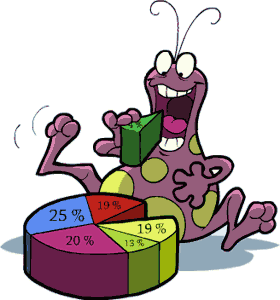 